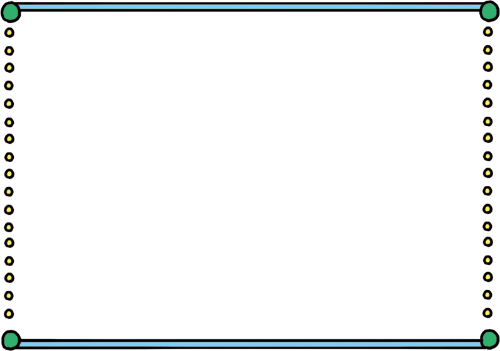 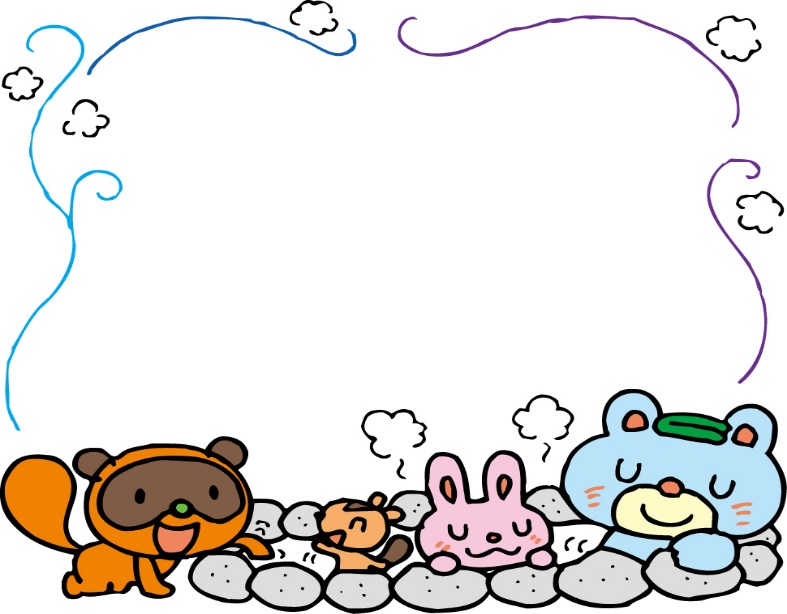 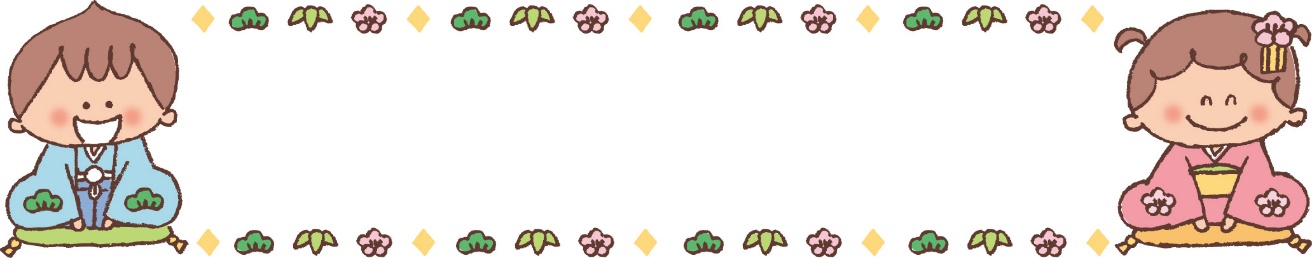 　　　　　　　　　　　　　　　　　　　　令和２年１２月２４日(木)発行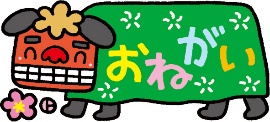 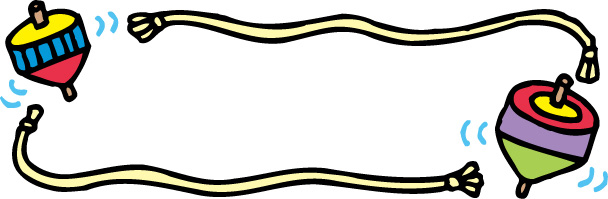 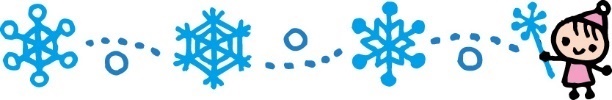 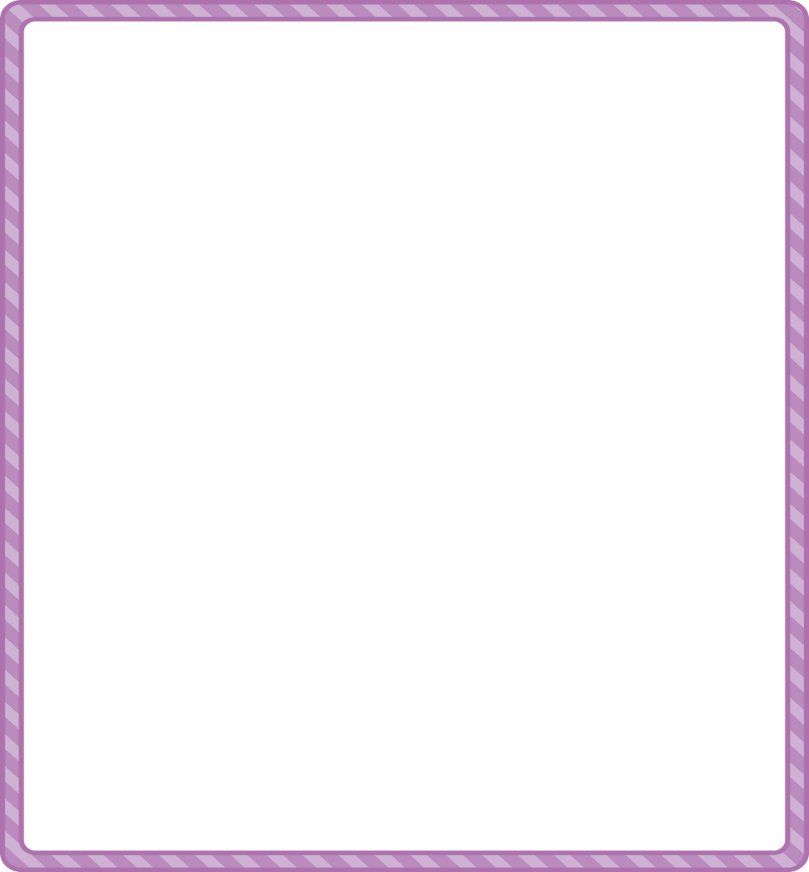 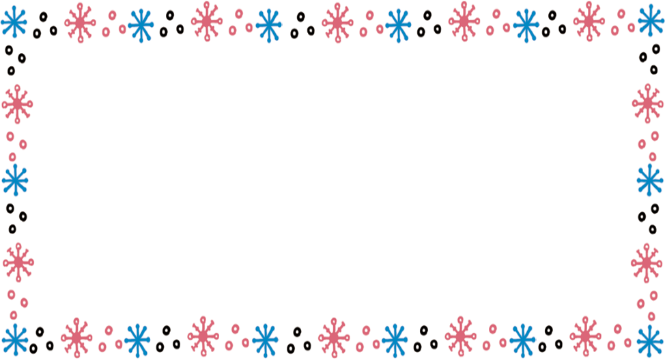 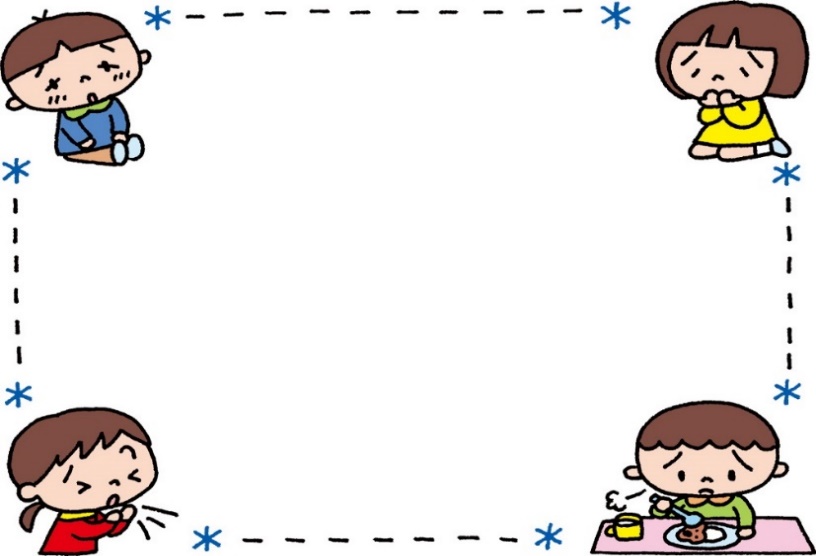 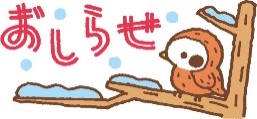 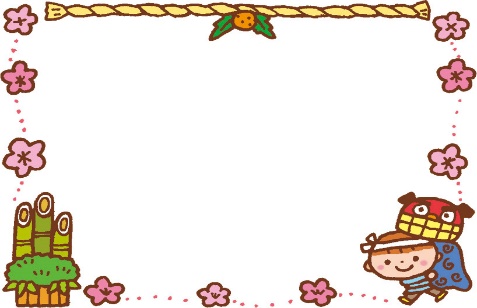 日月火水木金土1休園2休園34冬季希望者保育（弁当）５冬季希望者保育(弁当)６始業式安全点検７身体計測（５）８身体計測（４）布団持ち帰り(0.1)９一日保育（弁当）（18時降園）１０１１成人の日１２学研教室（４）身体計測（３）１３音楽教室(3.4.5)身体計測（１）１４学研教室（５）身体計測（２）１５体操教室(3.4.5) 布団持ち帰り(2，3)安全点検身体測定（０）１６半日保育（1４時降園）１７１８国際文化理解教室（５）１９音楽教室(3.4.5)２０絵本持ち帰りぽかぽか２１卒園記念作品制作(５)（13：00）２２体操教室(3.4.5)布団持ち帰り（0，1）２３半日保育（弁当）（1４時降園）２４２５誕生日会２６学研教室(４) ２７保育料・諸費引き落とし日２８学研教室（５）２９体操教室(3.4.5) 布団持ち帰り(2，3）月末統計３０一日保育（１８時降園）３１